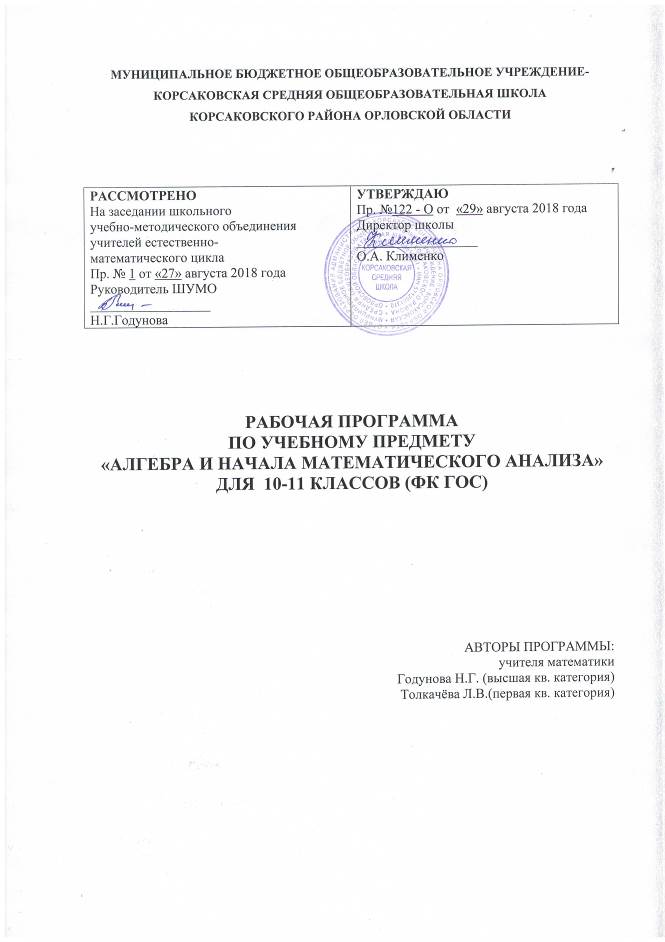  ПОЯСНИТЕЛЬНАЯ ЗАПИСКАДанная рабочая программа составлена в соответствии с федеральным компонентом государственного образовательного стандарта общего образования на основе авторской программы: Программы. Математика. 5 – 6 классы. Алгебра 7 – 9 классы. Алгебра и начала математического анализа. 10 – 11 классы, авт.- сост. И.И.Зубарева, А.Г.Мордкович - М.: Мнемозина 2011 года и учебников под редакцией А.Г.Мордковича, вышедших в издательстве «Мнемозина» в .Цели и задачи обучения алгебре и началам математического анализаГлавной целью школьного образования является развитие ребёнка как компетентнойличности путем включения его в различные виды человеческой деятельности: учебу,познание, коммуникацию, профессионально-трудовой выбор, личностное саморазвитие,ценностные ориентации, поиск смыслов жизнедеятельности. С этих позиций обучениерассматривается как процесс овладения не только определенной суммой знаний и системойсоответствующих умений и навыков, но и как процесс овладения компетенциями.Цели: -формирование представлений о математике как универсальном языке науки, средствемоделирования явлений и процессов, об идеях и методах математики;-интеллектуальное развитие, формирование качеств личности, необходимых человекудля полноценной жизни в современном обществе: ясность и точность мысли, критичность,логическое мышление, элементы алгоритмической культуры, пространственных представлений, способность к преодолению трудностей;-овладение системой математических знаний и умений, необходимых для применения впрактической деятельности, изучения смежных дисциплин, продолжения образования;-воспитание культуры личности, отношения к математике как к части общечеловеческой культуры, понимание значимости математики для научно-технического прогресса.Задачи:-систематизация сведений о числах; - изучение новых видов числовых выражений и формул; - совершенствование практических навыков и вычислительной культуры, расширениеи совершенствование алгебраического аппарата, сформированного в основной школе, и егоприменение к решению математических и нематематических задач;-расширение и систематизация общих сведений о функциях, пополнение классаизучаемых функций, иллюстрация широты применения функций для описания и изученияреальных зависимостей;-знакомство с основными идеями и методами математического анализа;-предусмотреть возможность компенсации пробелов в подготовке учащихся и недостатков в их математическом развитии, развитии внимания и памяти;-обеспечение уровневой дифференциации в ходе обучения;-обеспечение базы математических знаний, достаточной для продолжения образования;-формирование устойчивого интереса учащихся к предмету;-выявление и развитие математических и творческих способностей.Место учебного предмета «Алгебра и начала математического анализа» в учебном планеУчебный  план Корсаковской средней школы на изучение алгебры и начала математического анализа в 10-11 классах отводит 3 (2,5 + 0,5) учебных часа в неделю в течение каждого года обучения, 207 часов  в год (105 часов в 10 классе, 102 часа в 11 классе).II. ТРЕБОВАНИЯ К УРОВНЮ ПОДГОТОВКИ  ПО УЧЕБНОМУ ПРЕДМЕТУ «АЛГЕБРА И НАЧАЛА МАТЕМАТИЧЕСКОГО АНАЛИЗА»./ 10-11 классы»/В результате изучения курса математики 10-11 классов обучающиеся должны:Знать/понимать- значение математической науки для решения задач, возникающих в теории и практике; широту и в то же время ограниченность применения математических методов к анализу и исследованию процессов и явлений в природе и обществе;- значение практики и вопросов, возникающих в самой математике для формирования и развития математической науки; историю развития понятия числа, создания математического анализа, возникновения и развития геометрии;- универсальный характер законов логики математических рассуждений, их применимость во всех областях человеческой деятельности;- вероятностный характер различных процессов окружающего мира.Алгебрауметь- выполнять арифметические действия, сочетая устные и письменные приёмы, применение вычислительных устройств; - находить значения корня натуральной степени, степени с рациональным показателем, логарифма, используя при необходимости вычислительные устройства; - пользоваться оценкой и прикидкой при практических расчётах;- проводить по известным формулам и правилам преобразования буквенных выражений, включающих степени, радикалы, логарифмы и тригонометрические функции;- вычислять значения числовых и буквенных выражений, осуществляя необходимые подстановки и преобразования;использовать приобретённые знания и умения в практической деятельности и повседневной жизни для:- практических расчётов по формулам, включая формулы, содержащие степени, радикалы, логарифмы и тригонометрические функции, используя при необходимости справочные материалы и простейшие вычислительные устройства.Функции и графикиуметь- определять значение функции по значению аргумента при различных способах задания функции;- строить графики изученных функций;- описывать по графику и в простейших случаях по формуле поведение и свойства функций, находить по графику функции наибольшие и наименьшие значения;- решать уравнения, простейшие системы уравнений, используя свойства функций и их графиков;- исследовать в простейших случаях функции на монотонность, находить наибольшие и наименьшие значения функций, строить графики многочленов и простейших рациональных функций с использованием аппарата математического анализа;использовать приобретённые знания и умения в практической деятельности и повседневной жизни для:- описания с помощью функций различных зависимостей, представления их графически, интерпретации графиков.Начала математического анализауметь- вычислять производные и первообразные элементарных функций, используя справочные материалы;- вычислять в простейших случаях площади с использованием первообразной;использовать приобретённые знания и умения в практической деятельности и повседневной жизни для:- решения прикладных задач, в том числе социально-экономических и физических, на наибольшие и наименьшие значения, на нахождение скорости и ускорения.Уравнения и неравенствауметь- решать рациональные, показательные и логарифмические уравнения и неравенства, простейшие иррациональные и тригонометрические уравнения, их системы;- составлять уравнения и неравенства по условию задачи;- использовать графический метод для приближённого решения уравнений и неравенств;- изображать на координатной плоскости множества решений простейших уравнений и их систем;использовать приобретенные знания и умения в практической деятельности и повседневной жизни для:- построения и исследования простейших математических моделей.Элементы комбинаторики, статистики и теории вероятностейуметь- решать простейшие комбинаторные задачи методом перебора, а также с использованием известных формул;- вычислять в простейших случаях вероятности событий на основе подсчета числа исходов;использовать приобретённые знания и умения в практической деятельности и повседневной жизни для:- анализа реальных числовых данных, представленных в виде диаграмм, графиков;- анализа информации статистического характера.III. СОДЕРЖАНИЕ УЧЕБНОГО ПРЕДМЕТА«АЛГЕБРА И НАЧАЛА МАТЕМАТИЧЕСКОГО АНАЛИЗА»10 классЧисловые функции (9 ч)Определение функции, способы её задания, свойства функций. Обратная функция.Тригонометрические функции (26 ч)Числовая окружность. Длина дуги единичной окружности. Числовая окружность на координатной плоскости. Синус и косинус. Тангенс и котангенс. Тригонометрические функции числового аргумента. Тригонометрические функции углового аргумента. Формулы приведения. Функция y=sin x, её свойства и график. Функция y=cos x, её свойства и график. Периодичность функций y=sin х, y=cos x. Построение графика функций y = mf(x) и y=f(kx) по известному графику y=f(x). Функции y=tg х, y=ctg x, их свойства и графики.Тригонометрические уравнения (10ч)Первое представление о решении тригонометрических уравнений. Арккосинус. Решение уравнения cos t = а. Арксинус. Решение уравнения sin t = а. Арктангенс и арккотангенс, решение уравнений tg x = а и ctg x = а. Простейшие тригонометрические уравнения. Два метода решение тригонометрических уравнений: введение новой переменной и разложение на множители. Однородные тригонометрические уравнения.Преобразование тригонометрических выражений (15 ч)Синус и косинус суммы и разности аргументов. Формулы двойного аргумента. Формулы понижения степени. Тангенс суммы разности аргументов. Преобразования сумм тригонометрических функций в произведение. Преобразование произведений тригонометрических функций в суммы. Производная (31 ч)Определение числовой последовательности и способы её задания. Свойства числовых последовательностей.Определение предела последовательности. Свойства сходящихся последовательностей. Вычисление пределов последовательностей. Сумма бесконечной геометрической прогрессии. Предел функции на бесконечности. Предел функции в точке. Приращение функции. Задачи, приводящие к понятию производной. Определение производной. Алгоритм отыскания производной. Формулы дифференцирования. Правила дифференцирования. Дифференцирование функции у =f(kx +m).Уравнение касательной к графику функции. Алгоритм составления уравнения касательной к графику функции y=f(x).	Примечание производной для исследования функций на монотонность и экстремумы. Построение графиков функций. Применение производной для отыскания наибольших и наименьших значений величин.Обобщающее повторение (14 ч)11 классСтепени и корни. Степенные функции(18 ч)Понятие корня n-ой степени из действительного числа. Функции у = , их свойства и графики. Свойства корня n-ой степени. Преобразование выражений, содержащих радикалы. Обобщение понятия о показателе степени. Степенные функции, их свойства и графики.Показательная и логарифмическая функции (29 ч)Показательная функция, её свойства и график. Показательные уравнения. Показательные неравенства. Понятие логарифма. Логарифмическая функция, её свойства и график. Свойства логарифмов. Логарифмические уравнения. Логарифмические неравенства. Переход к новому основанию логарифма. Дифференцирование показательной и логарифмической функций.Первообразная и интеграл (8 ч)Первообразная. Правила отыскания первообразных. Таблица основных неопределенных интегралов. Задачи, приводящие к понятию определенного интеграла. Понятие определённого интеграла. Формула Ньютона-Лейбница. Вычисление площадей плоских фигур с помощью определённого интеграла.Элементы математической статистики, комбинаторики и теории вероятностей (15 ч)Статистическая обработка данных. Простейшие вероятностные задачи. Сочетания и размещения. Формула бинома Ньютона. Случайные события и их вероятности.  Уравнения и неравенства. Системы уравнений и неравенств (20 ч)Равносильность уравнений. Общие методы решения уравнений: замена уравнения h(f(x))=h(g(x)) уравнением f(x)=g(x), разложение на множители, введение новой переменной, Функционально-графический метод.Решение неравенств с одной переменной. Равносильность неравенств, системы и совокупности неравенств, иррациональные неравенства, неравенства с модулями.Системы уравнений. Уравнения и неравенства с параметрами.Обобщающее повторение (12ч)IV. КАЛЕНДАРНО - ТЕМАТИЧЕСКОЕ ПЛАНИРОВАНИЕКалендарно-тематическое планирование по алгебре и началам математического анализа в 10 классе.Авторы учебника: А.Г.Мордкович и др.(3часа в неделю, 105 часов в год).Календарно-тематическое планирование по алгебре и началам математического анализа в 11 классе.Авторы учебника: А.Г.Мордкович и др.(3часа в неделю, 102 часа в год).V.УЧЕБНО - МЕТОДИЧЕСКОЕ ОБЕСПЕЧЕНИЕ РАБОЧЕЙ ПРОГРАММЫ1. Программы. Математика. 5 – 6 классы. Алгебра 7 – 9 классы. Алгебра и начала математического анализа. 10 – 11 классы / авт.-сост. И.И. Зубарева, А.Г. Мордкович. – М.: Мнемозина, 2014.2. А.Г. Мордкович  и др. Алгебра и начала математического анализа, 10 – 11 классы. В 2 ч. Ч. 1. Учебник для учащихся общеобразовательных учреждений (базовый уровень)/ А.Г.Мордкович – М. Мнемозина, 20143. А.Г. Мордкович  и др. Алгебра и начала математического анализа, 10 – 11 классы. В 2 ч. Ч. 2. Задачник для учащихся общеобразовательных учреждений (базовый уровень)/ А.Г.Мордкович – М. Мнемозина, 20144. В.И.Глизбург. Алгебра и начала математического анализа 10,11 классы (базовый уровень). Контрольные работы/. Под ред. А.Г.Мордковича.А.Александрова. Алгебра и начала математического анализа 10,11 классы (базовый уровень). Самостоятельные работы/. Под ред. А.Г.МордковичаVI. ЛИСТ КОРРЕКТИРОВКИ№ урокаНаименование разделов и темКоличество часов№ урокаНаименование разделов и темКоличество часовГлава I. Числовые функции (9 ч)Глава I. Числовые функции (9 ч)Глава I. Числовые функции (9 ч)1-3§ 1. Определение  числовой функции и способы её задания.34-6§ 2. Свойства функций. 37-9§ 3. Обратная функция.3Глава  II. Тригонометрические функции (26 ч)10-11§ 4. Числовая окружность212-14§ 5. Числовая окружность на координатной плоскости.315Контрольная работа №1 по теме.116-18§ 6. Синус и косинус. Тангенс и котангенс.319-20§ 7. Тригонометрические функции числового аргумента.221-22§ 8. Тригонометрические функции углового аргумента.223-24§ 9. Формулы приведения.225Контрольная работа №2.126-27§ 10. Функция y=sin x, её свойства и график.228-29§ 11. Функция y=соs x, её свойства и график.230§ 12. Периодичность функций y=sin х, y=cos x.131-32§ 13. Преобразования графиков тригонометрических функций.233-34§ 14. Функции у=tgx, y=ctgx их свойства  и графики.235Контрольная работа №3.1Глава  III. Тригонометрические уравнения (10 ч)36-37§ 15. Арккосинус. Решение уравнения cos t = а.238-39§ 16. Арксинус. Решение уравнения sin t = а. 240§ 17. Арктангенс и арккотангенс, решение уравнений tg x = а и ctg x = а.141-44§18. Тригонометрические уравнения.445Контрольная работа №4.1Глава  IV. Преобразование тригонометрических выражений (15 ч)46-49§ 19. Синус и косинус суммы и разности аргументов.450-51§ 20. Тангенс суммы и разности аргументов.252-54§ 21. Формулы двойного угла. 355-57§ 22. Преобразования сумм тригонометрических функций в произведения.358Контрольная работа №5.159-60§ 23. Преобразование произведений тригонометрических функций в суммы. 2Глава  V. Производная (31 ч)61-62§ 24. Числовые последовательности и их свойства. Предел последовательности.263-64§ 25. Сумма бесконечной геометрической прогрессии.265-67§ 26. Предел функции.368-70§ 27. Определение производной.371-73§ 28. Вычисление производных.374Контрольная работа №6.175-76§ 29. Уравнение касательной к графику функции.277-79§ 30. Применение производной для исследований функций на монотонность и экстремумы.380-82§ 31. Построение графиков функций.383Контрольная работа №7.184-86§ 32. Применение производной для отыскания наибольшего и наименьшего значений непрерывной функции на промежутке.387-89Задачи на отыскание наибольших и наименьших значений величин.390-91Контрольная работа №8.2Повторение (14 ч)92Повторение. Тригонометрические функции193-95Повторение. Тригонометрические уравнения. 396-98Повторение. Преобразование тригонометрических выражений. Основные формулы тригонометрии.399-100Повторение. Производная.2101-102Повторение. Построение графиков функций с использованием их свойств.2103-105Повторение. Применение производной.3№ урокаНаименование разделов и темКоличество часов№ урокаНаименование разделов и темКоличество часовГлава VI. Степени и корни. Степенные функции (18 ч)Глава VI. Степени и корни. Степенные функции (18 ч)Глава VI. Степени и корни. Степенные функции (18 ч)1-2§ 33. Понятие корня п-ой степени из действительного числа.23-5§ 34. Функции у = , их свойства и графики. 36-8§ 35. Свойства корня п-ой степени.39-11§ 36. Преобразование выражений, содержащих радикалы.312Контрольная работа №1.113-15§ 37. Обобщение понятия о показателе степени.316-18§ 38. Степенные функции, их свойства и графики.3Глава  VII.Показательная и логарифмическая функции (29 ч)19-21§ 39. Показательная функция, её свойства и график.322-25§ 40. Показательные уравнения и неравенства.426Контрольная работа №2.127-28§ 41. Понятие логарифма.229-31§ 42. Функция у = logx, её свойства и график.332-34§ 43. Свойства логарифмов.335-37§ 44. Логарифмические уравнения.338Контрольная работа №3.139-41§ 45. Логарифмические неравенства.342-43§ 46. Переход к новому основанию логарифма.244-46§ 47. Дифференцирование показательной и логарифмической функций.347Контрольная работа №4.1Глава  VIII. Первообразная и интеграл (8 ч)48-50§ 48. Первообразная.351-54§ 49. Определённый интеграл.455Контрольная работа №5.1Глава  IХ. Элементы математической статистики, комбинаторики и теории вероятностей (15 ч)56-58§ 50. Статистическая обработка данных.359-61§ 51. Простейшие вероятностные задачи. 362-64§ 52. Сочетания и размещения.365-66§53. Формула бинома Ньютона.267-69§54. Случайные события и их вероятности.370Контрольная работа №6.1Глава  Х. Уравнения и неравенства. Системы уравнений и неравенств (20 ч)71-72§ 55. Равносильность уравнений.273-75§ 56. Общие методы решения уравнений.376-79§ 57. Решение неравенств с одной переменной. 480-81§ 58. Уравнения и неравенства с двумя переменными.282-85§ 59. Системы уравнений.486-88§ 60. Уравнения и неравенства с параметрами.389-90Контрольная работа №7.2Повторение (12 ч)91Повторение. Тригонометрические функции.192Повторение. Тригонометрические уравнения. 193Повторение. Производная. 194Повторение. Степени и корни. Степенные функции.195Повторение. Показательная функция. Показательные уравнения и неравенства.196Повторение. Логарифмическая функция. Логарифмические уравнения и неравенства.197Повторение. Первообразная. Определенный интеграл.198Повторение. Решение уравнений. Решение неравенств.199Повторение. Системы и совокупности уравнений и неравенств.1100-102Выполнение учебно-тренировочных заданий в формате ЕГЭ. 3КлассПредмет Название темыДата проведения по плануПричина корректировкиКорректирующие мероприятия(сокращено, объединено) Дата проведения по факту